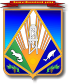 МУНИЦИПАЛЬНОЕ ОБРАЗОВАНИЕХАНТЫ-МАНСИЙСКИЙ РАЙОНХанты-Мансийский автономный округ – ЮграАДМИНИСТРАЦИЯ ХАНТЫ-МАНСИЙСКОГО РАЙОНАП О С Т А Н О В Л Е Н И Еот                                                 			                                     № г. Ханты-МансийскО внесении изменений в постановление администрации Ханты-Мансийского района от 09.11.2018 № 316«Об утверждении муниципальнойпрограммы «Ведениеземлеустройства и рациональногоиспользования земельных ресурсовХанты-Мансийского района на 2019 – 2021 годы»	В соответствии с постановлением администрации Ханты-Мансийского района от 07.09.2018 № 246 «О модельной муниципальной программе Ханты-Мансийского района, порядке принятия решения о разработке муниципальных программ Ханты-Мансийского района, их формирования, утверждения и реализации», на основании Устава Ханты-Мансийского района:Внести в постановление администрации Ханты-Мансийского района от 09.11.2018 № 316 «Об утверждении муниципальной программы «Ведение землеустройства и рационального использования земельных ресурсов Ханты-Мансийского района на 2019-20210 годы» изменения, изложив приложение к постановлению в новой редакции:«Приложение к постановлению администрацииХанты-Мансийского района от 09.11.2018 № 316Паспортмуниципальной программы Ханты-Мансийского района(далее – муниципальная программа)Раздел 1. О стимулировании инвестиционной и инновационной деятельности, развитие конкуренции и негосударственного сектора экономики1.1. Формирование благоприятного инвестиционного климата, привлечение в муниципалитет заинтересованного предпринимательского сообщества осуществляется посредством разработки мер по созданию благоприятных условий для привлечения инвестиций в мероприятия, направленные на улучшение эффективности управления земельными ресурсами, включая развитие конкурентоспособности и инвестиционной привлекательности организаций с определением целей и задач управления, повышение уровня их корпоративного управления и информационной прозрачности, в том числе на долгосрочный период.В рамках реализации инвестиционных проектов на условиях государственно-частного партнерства, концессионных соглашений, где органы администрации Ханты-Мансийского района выступают государственными партнерами (концедентами), Депимущества района обеспечивает формирование земельных участков, необходимых для реализации инвестиционных проектов.Также, при реализации отдельных мероприятий Программы обеспечивается возможность формирования земельных участков, государственная собственность на которые не разграничена, которые могут быть сформированы с целью последующего предоставления юридическим лицам в аренду без проведения торгов для размещения объектов социально-культурного и коммунально-бытового назначения, реализации масштабных инвестиционных проектов при условии соответствия указанных объектов, инвестиционных проектов критериям, установленным Законом Ханты-Мансийского автономного округа от 3 мая 2000 года № 26-оз «О регулировании отдельных земельных отношений в Ханты-Мансийском автономном округе – Югре».1.2. С целью развития конкуренции реализация мероприятий Программы осуществляется в соответствии с Федеральным законом от 5 апреля 2013 года № 44-ФЗ «О контрактной системе в сфере закупок товаров, работ, услуг для обеспечения государственных и муниципальных нужд».Реализация мероприятий Программы способствует развитию конкуренции в сфере управления земельными ресурсами в Ханты-Мансийском районе, в перспективе служит основой для достижения целей и задач муниципальной программы.1.3. В рамках Программы осуществляется создание благоприятных условий для ведения предпринимательской деятельности.В соответствии с Федеральным законом от 24 июля 2007 года 
№ 209-ФЗ «О развитии малого и среднего предпринимательства в Российской Федерации» в Ханты-Мансийском района оказывается поддержка субъектам малого и среднего предпринимательства, в том числе и в сфере земельных отношений.Рассмотрена возможность внесения изменения в действующий Порядок определения размера арендной платы, условий и сроков ее внесения за земли, находящиеся в собственности Ханты-Мансийского района, в части изменения в меньшую сторону размера коэффициента субъектов малого и среднего предпринимательства (Ксп), применяемого в расчете размера арендной платы при передаче в аренду субъектам малого и среднего предпринимательства земельных участков,  находящихся в собственности Ханты-Мансийского района (в части уменьшения размера коэффициента с 0,8 до 0,5).Решением Думы Ханты-Мансийского района от 9 июня 2016 года 
№ 587 «Об утверждении правил определения размера арендной платы, порядка, условий и сроков внесения арендной платы за земельные участки, находящиеся в собственности Ханты-Мансийского района и предоставляемые в аренду без торгов» коэффициент субъектов малого и среднего предпринимательства по земельным участкам, находящимся в собственности Ханты-Мансийского района, установлен в размере 
0,5 взамен ранее действовавшему 0,8.Указанная мера в сфере земельных отношений наряду с иными мерами в других сферах социально-экономического развития района участвует в формировании благоприятных условий для развития малого 
и среднего предпринимательства на территории Ханты-Мансийского района, в том числе социального предпринимательства, является мерой стимулирования развития малого и среднего предпринимательства 
в Ханты-Мансийском районе.Также в целях формирования благоприятных условий для развития малого и среднего предпринимательства в Ханты-Мансийском районе 
в соответствии с Федеральным законом от 24 июля 2007 года № 209-ФЗ 
«О развитии малого и среднего предпринимательства в Российской Федерации» оказывается имущественная поддержка субъектам малого и среднего предпринимательства в соответствии с Правилами оказания имущественной поддержки субъектам малого и среднего предпринимательства Ханты-Мансийского района, утвержденными постановлением администрации Ханты-Мансийского района от 2 сентября 2016 года № 266. Постановлением администрации Ханты-Мансийского района от 25 ноября 2014 года № 330 утвержден Перечень имущества, находящегося в муниципальной собственности Ханты-Мансийского района, свободного от прав третьих лиц (за исключением права хозяйственного ведения, права оперативного управления, а также имущественных прав субъектов малого и среднего предпринимательства), предназначенного для предоставления во владение и (или) пользование субъектам малого и среднего предпринимательства. Указанный перечень ежегодно дополняется объектами недвижимого и движимого имущества, в том числе земельными участками.1.4. Повышение производительности труда в отрасли осуществляется с учетом технологий бережливого производства путем повышения прозрачности и открытости деятельности департамента имущественных 
и земельных отношений, устранения административных барьеров 
и уменьшения временных потерь.Раздел 2. Механизм реализации муниципальной программыДля достижения поставленной цели и решения задач Программы определен организационно-правовой механизм.Реализация мероприятий, предусмотренных Программой, представляет собой скоординированные по срокам и направлениям действия исполнителей конкретных мероприятий и будет осуществляться на основе муниципальных контрактов (договоров), заключаемых исполнителем Программы в соответствии с Федеральным законом 
от 05.04.2013 № 44-ФЗ «О контрактной системе в сфере закупок товаров, работ, услуг для обеспечения государственных и муниципальных нужд».Депимущества района является ответственным исполнителем Программы, осуществляет непосредственную реализацию ее мероприятий, координацию деятельности, управление и контроль ее реализации, мониторинг и оценку результативности реализуемых программных мероприятий, обладает правом вносить предложения об изменении объемов финансовых средств, направляемых на решение отдельных задач Программы, обеспечивает при необходимости их корректировку.Механизм реализации Программы включает:мероприятия, предусмотренные пунктами 1.1, 1.2, 1.3 и 1.4 таблицы 2,  которые реализуются с учетом действующего законодательства;разработку и принятие нормативных правовых актов администрации Ханты-Мансийского района, необходимых для ее выполнения;обеспечение управления, эффективного использования средств, выделенных на реализацию Программы;ежегодное формирование (уточнение) перечня программных мероприятий на очередной финансовый год и плановый период с уточнением затрат по программным мероприятиям в соответствии с мониторингом фактически достигнутых целевых показателей реализации муниципальной программы;составление и предоставление в установленном порядке отчета о ходе реализации Программы и использовании финансовых средств и анализа показателей эффективности реализации Программы.Реализация мероприятий Программы осуществляется с учетом технологий «Бережливого производства» путем повышения прозрачности и открытости деятельности в ходе реализации муниципальной программы, устранения административных барьеров, уменьшения временных потерь, снижения излишней бюрократической нагрузки, а также путем формирования культуры бережливого отношения к земельным ресурсам, реализации задач по обеспечению контроля, учета, сохранности, содержания, надлежащего использования и иной защиты имущественных интересов Ханты-Мансийского района.Информация о ходе реализации Программы ответственным исполнителем Программы предоставляется в комитет экономической политики администрации района ежеквартально и ежегодно в порядке, установленном постановлением администрации района от 7 сентября 2018 года № 246 «О модельной муниципальной программе Ханты-Мансийского района, порядке принятия решения о разработке муниципальных программ Ханты-Мансийского района, их формирования, утверждения и реализации».Контроль за ходом реализации мероприятий Программы осуществляет Депимущества района.Таблица 1Целевые показатели муниципальной программыТаблица 2Распределение финансовых ресурсов муниципальной программыТаблица 3Мероприятия, реализуемые на принципах проектного управления, направленные в том числе на исполнение национальных и федеральных проектов (программ) Российской Федерации¹¹ В рамках программы не предусмотрена реализация проектов и портфелей проектов Ханты-Мансийского района, Ханты-Мансийского автономного округа – Югры (участие в которых принимает Ханты-Мансийский район), направленные в том числе на реализацию национальных и федеральных проектов Российской Федерации.Таблица 4Сводные показатели муниципальных заданий²² В рамках муниципальной программы не предусмотрена реализация (предоставление) муниципальных услуг (работ), в том числе посредством подведомственных учреждений.Таблица 5Перечень возможных рисков при реализации муниципальнойпрограммы и мер по их преодолениюТаблица 6Перечень объектов капитального строительства33 Отсутствуют объекты, строительство которых направлено на достижение целей и решение задач при реализации муниципальной программы.Таблица 7Перечень объектов социально-культурногои коммунально-бытового назначения, масштабные инвестиционныепроекты (далее – инвестиционные проекты)44Отсутствуют объекты социально-культурного и коммунально-бытового назначения, масштабные инвестиционные проекты 
в рамках реализации мероприятий программы.Таблица 8Предложения граждан по реализации национальных проектов Российской Федерации в Ханты-Мансийском районе, учтенные в муниципальной программе55 Предложения граждан по реализации национальных проектов Российской Федерации в Ханты-Мансийском районе, учтенные в муниципальной программе, отсутствуют.».2. Опубликовать настоящее постановление в газете «Наш район»                и разместить на официальном сайте администрации Ханты-Мансийского района.3.	Контроль за выполнением постановления оставляю за собой.ГлаваХанты-Мансийского района      				               К.Р. МинулинНаименование муниципальной программыВедение землеустройства и рационального использования земельных ресурсов Ханты-Мансийского района на 2019 – 2021 годыДата утверждения муниципальной программыпостановление администрации Ханты-Мансийского района от 9 ноября 2018 года 
№ 316 «О муниципальной программе «Ведение землеустройства и рационального использования земельных ресурсов Ханты-Мансийского района на 2019 – 2021 годы»Ответственный исполнитель муниципальной программыДепартамент имущественных и земельных отношений администрации Ханты-Мансийского района (далее – Депимущества района)Соисполнители муниципальной программыотсутствуютЦели муниципальной программыФормирование на территории Ханты-Мансийского района возможности беспрепятственного предоставления земельных участков для целей строительства и для иных целей, не связанных со строительствомЗадачи муниципальной программы1. Проведение землеустроительных и кадастровых работ, работ по оценке земельных участков2. Разграничение государственной собственности на землю, государственная регистрация права собственности Ханты-Мансийского района на земельные участкиПодпрограммыотсутствуютПортфели проектов, проекты, входящие в составмуниципальной программы, в том числе направленные на реализацию в Ханты-Мансийском районе национальных проектов (программ) Российской Федерации, параметры их финансового обеспеченияотсутствуютЦелевые показатели муниципальной программы1. Увеличение количества земельных участков (под объектами муниципальной собственности, для муниципальных нужд), земельных участков, государственная собственность на которые не разграничена – с 66 до 160 единиц2. Увеличение количества граждан, зарегистрировавших право собственности на земельные участки в рамках реализации Федерального закона от 30.06.2006 № 93-ФЗ 
«О внесении изменений в некоторые законодательные акты Российской Федерации по вопросу оформления в упрощенном порядке прав граждан на отдельные объекты недвижимого имущества» – с 4 до 27 человек3. Увеличение количества земельных участков, в отношении которых проведена оценка, находящихся в муниципальной собственности, для проведения аукционов – с 37 до 89 единиц4. Увеличение количества приобретенных программных продуктов, приборов и оборудования для обеспечения определения координат – с 1 до 3 единицСроки реализации 
муниципальной программы2019 – 2021 годыПараметры финансового обеспечениямуниципальной программыобщий объем финансирования муниципальной программы составит 2 710,0 тыс. рублей, в том числе:2019 год – 700,0 тыс. рублей;2020 год – 1 005,0 тыс. рублей; 2021 год – 1 005,0 тыс. рублей№ пока-зателяНаименование целевых показателей Базовый показатель на начало реализации муниципаль-ной программы Значение показателя по годамЗначение показателя по годамЗначение показателя по годамЦелевоезначение показателя на момент окончания реализации муниципаль-ной программыРасчет показателя№ пока-зателяНаименование целевых показателей Базовый показатель на начало реализации муниципаль-ной программы 2019 год2020 год2021 годЦелевоезначение показателя на момент окончания реализации муниципаль-ной программыРасчет показателя123456781.Количество земельных участков (под объектами муниципальной собственности, для муниципальных нужд), земельных участков, государственная собственность на которые не разграничена, единиц66326464160расчет показателя определяется по следующей методике – рассчитывается, исходя из доведенных объемов финансирования на мероприятие Программы с учетом средней цены выполнения работ, полученной по результатам проводимых закупок в рамках Федерального закона от 05.04.2013 № 44-ФЗ; источником информации о показателе являются данные Депимущества района2.Количество граждан, зарегистрировавших право собственности на земельные участки в рамках реализации Федерального закона от 30.06.2006 № 93-ФЗ «О внесении изменений в некоторые законодательные акты Российской Федерации по вопросу оформления в упрощенном порядке прав граждан на отдельные объекты недвижимого имущества», человек499927расчет показателя определяется по следующей методике – рассчитывается, исходя из доведенных объемов финансирования на мероприятие Программы с учетом средней цены выполнения работ, полученной по результатам проводимых закупок в рамках Федерального закона от 05.04.2013 № 44-ФЗ; источником информации о показателе являются данные Депимущества района3.Оценка земельных участков, находящихся в муниципальной собственности, земельных участков государственная собственности на которые не разграничена, для проведения аукционов, единиц3755171789расчет показателя определяется по следующей методике – рассчитывается, исходя из доведенных объемов финансирования на мероприятие Программы с учетом средней цены выполнения работ, полученной по результатам проводимых закупок в рамках Федерального закона от 05.04.2013 № 44-ФЗ; источником информации о показателе являются данные Депимущества района4.Количество приобретенных программных продуктов, приборов и оборудования для обеспечения определения координат, единиц11113расчет показателя определяется по следующей методике – рассчитывается, исходя из доведенных объемов финансирования на мероприятие Программы с учетом средней цены выполнения работ, полученной по результатам проводимых закупок в рамках Федерального закона от 05.04.2013 № 44-ФЗ; источником информации о показателе являются данные Депимущества районаНомер основ-ного меро-приятияОсновные мероприятия Программы (связь мероприятий с показателями муниципальной программы)Ответственный исполнитель (соисполнитель)Источники финансированияФинансовые затраты на реализацию (тыс. рублей)Финансовые затраты на реализацию (тыс. рублей)Финансовые затраты на реализацию (тыс. рублей)Финансовые затраты на реализацию (тыс. рублей)Номер основ-ного меро-приятияОсновные мероприятия Программы (связь мероприятий с показателями муниципальной программы)Ответственный исполнитель (соисполнитель)Источники финансированиявсегов том числе:в том числе:в том числе:Номер основ-ного меро-приятияОсновные мероприятия Программы (связь мероприятий с показателями муниципальной программы)Ответственный исполнитель (соисполнитель)Источники финансированиявсего2019 год2020 год2021 год123456781.1Основное мероприятие: Проведение кадастровых работ (межевание) земельных участков (под объектами муниципальной собственности, для муниципальных нужд), земельных участков, государственная собственность на которые не разграничена(показатель 1)Депимущества районавсего1 972,0362,0805,0805,01.1Основное мероприятие: Проведение кадастровых работ (межевание) земельных участков (под объектами муниципальной собственности, для муниципальных нужд), земельных участков, государственная собственность на которые не разграничена(показатель 1)Депимущества районабюджет района1 972,0362,0805,0805,01.2Основное мероприятие: Проведение кадастровых работ (межевание) земельных участков для содействия в оформлении в упрощенном порядке прав граждан на земельные участки (показатель 2)Депимущества районавсего270,090,090,090,01.2Основное мероприятие: Проведение кадастровых работ (межевание) земельных участков для содействия в оформлении в упрощенном порядке прав граждан на земельные участки (показатель 2)Депимущества районабюджет района270,090,090,090,01.3Основное мероприятие: Оценка земельных участков, находящихся в муниципальной собственности, земельных участков, государственная собственности на которые не разграничена, для проведения аукционов(показатель 3)Депимущества районавсего318,0198,060,060,01.3Основное мероприятие: Оценка земельных участков, находящихся в муниципальной собственности, земельных участков, государственная собственности на которые не разграничена, для проведения аукционов(показатель 3)Депимущества районабюджет района318,0198,060,060,01.4Основное мероприятие: Приобретение программного обеспечения ГИС Mapinfo, Кадастровый офис, приборов и оборудования для обеспечения определения координат(показатель 4)Депимущества районавсего150,050,050,050,01.4Основное мероприятие: Приобретение программного обеспечения ГИС Mapinfo, Кадастровый офис, приборов и оборудования для обеспечения определения координат(показатель 4)Депимущества районабюджет района150,050,050,050,0Всего по муниципальной программеВсего по муниципальной программеВсего по муниципальной программевсего 2 710,0700,01 005,01 005,0Всего по муниципальной программеВсего по муниципальной программеВсего по муниципальной программебюджет района2 710,0700,01 005,01 005,0В том числе:В том числе:В том числе:Инвестиции в объекты муниципальной собственностиИнвестиции в объекты муниципальной собственностиИнвестиции в объекты муниципальной собственностивсего 0000Инвестиции в объекты муниципальной собственностиИнвестиции в объекты муниципальной собственностиИнвестиции в объекты муниципальной собственностибюджет района0000Прочие расходыПрочие расходыПрочие расходывсего 0000Прочие расходыПрочие расходыПрочие расходыбюджет района0000В том числе:В том числе:В том числе:Ответственный исполнитель: Депимущества районаОтветственный исполнитель: Депимущества районаОтветственный исполнитель: Депимущества районавсего 2 710,0700,01 005,01 005,0Ответственный исполнитель: Депимущества районаОтветственный исполнитель: Депимущества районаОтветственный исполнитель: Депимущества районабюджет района2 710,0700,01 005,01 005,0№п/пНаименование портфеля проектов, проектаНаименование проекта или мероприятияНомер основного мероприятияЦелиСрок реализацииИсточники финансированияПараметры финансового обеспечения, тыс. рублейПараметры финансового обеспечения, тыс. рублейПараметры финансового обеспечения, тыс. рублейПараметры финансового обеспечения, тыс. рублей№п/пНаименование портфеля проектов, проектаНаименование проекта или мероприятияНомер основного мероприятияЦелиСрок реализацииИсточники финансированиявсего2019 год2020 год2021 год1234567891011Портфели проектов, основанные на национальных и федеральных проектах Российской Федерации (участие в которых принимает Ханты-Мансийский район)Портфели проектов, основанные на национальных и федеральных проектах Российской Федерации (участие в которых принимает Ханты-Мансийский район)Портфели проектов, основанные на национальных и федеральных проектах Российской Федерации (участие в которых принимает Ханты-Мансийский район)Портфели проектов, основанные на национальных и федеральных проектах Российской Федерации (участие в которых принимает Ханты-Мансийский район)Портфели проектов, основанные на национальных и федеральных проектах Российской Федерации (участие в которых принимает Ханты-Мансийский район)Портфели проектов, основанные на национальных и федеральных проектах Российской Федерации (участие в которых принимает Ханты-Мансийский район)Портфели проектов, основанные на национальных и федеральных проектах Российской Федерации (участие в которых принимает Ханты-Мансийский район)Портфели проектов, основанные на национальных и федеральных проектах Российской Федерации (участие в которых принимает Ханты-Мансийский район)Портфели проектов, основанные на национальных и федеральных проектах Российской Федерации (участие в которых принимает Ханты-Мансийский район)Портфели проектов, основанные на национальных и федеральных проектах Российской Федерации (участие в которых принимает Ханты-Мансийский район)Портфели проектов, основанные на национальных и федеральных проектах Российской Федерации (участие в которых принимает Ханты-Мансийский район)№ п/пНаименование муниципальных  услуг (работ)Наименование показателя объема (единицы измерения) муниципальных услуг (работ)Значения показателя 
по годамЗначения показателя 
по годамЗначения показателя 
по годамЗначение показателя на момент окончания реализации муниципальной программы№ п/пНаименование муниципальных  услуг (работ)Наименование показателя объема (единицы измерения) муниципальных услуг (работ)2019 г.2020 г.2021 г.Значение показателя на момент окончания реализации муниципальной программы12345671.------№ п/пОписание рискаМеры по преодолению рисков1231.Финансовые риски, связанные с недофинансированием мероприятий муниципальной программыусиление контроля эффективности и качества исполнения управленческих решений при управлении земельными ресурсами2.Правовые риски, связанные с изменениями законодательства как на федеральном, так и на региональном уровняхмониторинг законодательства, активная нормотворческая деятельность в сфере земельных отношений3.Управленческие риски, связанные с изменением стратегических и тактических задач в работе по управлению земельными ресурсами Ханты-Мансийского района, перераспределением полномочий между публично-правовыми образованиями, принятием управленческих решений, влияющих на реализацию муниципальной программысовершенствование механизмов управления земельными ресурсами Ханты-Мансийского района и развитие соответствующей информационной базы управления земельными ресурсами;совершенствование подходов к планированию и администрированию доходных источников бюджета Ханты-Мансийского района от управления и распоряжения земельными участкамиповышение качества подготовки отчетности, иной информации и качества предоставления муниципальных услуг в сфере земельных отношений№ п/пНаименование объектаМощностьСрок строительства, проектированияИсточник финансирования123451.----№п/пНаименование инвестиционного проектаОбъем финансирования инвестиционного проектаЭффект от реализации инвестиционного проекта (налоговые поступления, количество создаваемых мест в детских дошкольных учреждениях и т.п.)12341.---№ п/пПредложениеНомер, наименование мероприятия (таблица 2)Наименование целевого показателя (таблица 1)Описание механизма реализации предложенияОтветственный исполнитель1234561.-----